Publicado en  el 02/11/2015 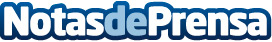 ESIC, la escuela de negocios con más talento en EspañaNo sólo es la 1ª escuela de negocios del sector, por delante de IE Business School, IESE, EAE y ESADE, sino que, además, consigue el puesto 46 del ranking entre las empresas españolas más relevantes en esta materia, escalando 13 puestos con respecto al año pasado | Asimismo, es la 3ª mejor compañía para trabajar en España de entre 500 y 700 empleados, después de Microsoft y AmazonDatos de contacto:Nota de prensa publicada en: https://www.notasdeprensa.es/esic-la-escuela-de-negocios-con-mas-talento-en Categorias: Finanzas Educación http://www.notasdeprensa.es